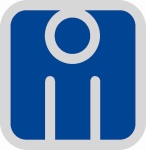 TMMOBİNŞAAT MÜHENDİSLERİ ODASIBİLİRKİŞİLİĞE KABUL ŞARTLARI (6754 Bilirkişilik Kanunu)Madde 10- (1) Bilirkişilik faaliyetinde bulunacak gerçek kişilerde aşağıdaki şartlar aranır:a) 26/9/2004 tarihli ve 5237 sayılı Türk Ceza Kanununun 53 üncü maddesinde belirtilen süreler geçmiş olsa bile; kasten işlenen bir suçtan dolayı bir yıldan fazla süreyle hapis cezasına ya da affa uğramış olsa bile Devletin güvenliğine karşı suçlar, Anayasal düzene ve bu düzenin işleyişine karşı suçlar, zimmet, irtikâp, rüşvet, hırsızlık, dolandırıcılık, sahtecilik, güveni kötüye kullanma, hileli iflas, ihaleye fesat karıştırma, edimin ifasına fesat karıştırma, suçtan kaynaklanan malvarlığı değerlerini aklama veya kaçakçılık, gerçeğe aykırı bilirkişilik veya tercümanlık yapma, yalan tanıklık ve yalan yere yemin suçlarından mahkûm olmamak.b) Daha önce kendi isteği dışında bilirkişilik sicilinden çıkarılmamış olmak.c) Disiplin yönünden meslekten veya memuriyetten çıkarılmamış ya da sanat icrasından veya mesleki faaliyetten geçici ya da sürekli olarak yasaklanmamış olmakç) Başka bir bölge kurulunun listesine kayıtlı olmamak.d) Bilirkişilik temel eğitimini tamamlamak.e) Bilirkişilik yapacağı uzmanlık alanında en az beş yıl fiilen çalışmış olmak ya da daha fazla çalışma süresi belirlenmiş ise bu süre kadar fiilen çalışmış olmak.f) Meslek mensubu olarak görev yapabilmek için mevzuat tarafından aranan şartları haiz olmak ve mesleğini yapabilmek için gerekli olan uzmanlık alanını gösteren diploma, mesleki yeterlilik belgesi, uzmanlık belgesi veya benzeri belgeye sahip olmak.g) Bilirkişilik temel ve alt uzmanlık alanlarına göre belirlenen yeterlilik koşullarını taşımak.(2) Özel hukuk tüzel kişilerinin bünyesinde bilirkişi olarak çalışacak kişiler bakımından da birinci fıkradaki şartlar aranır ve düzenlenen raporlarda bu kişilerin adı ve soyadı ile imzası bulunur.(3) Daha önce yaptığı başvurusu mesleki olarak yeterli nitelikte bulunmadığı gerekçesiyle reddedilenler, bir yıl geçmedikçe yeniden bilirkişilik yapmak için başvuruda bulunamazlar.